Міністерство освіти і нуки УкраїниОдеська Державна академія будівництва та архітектури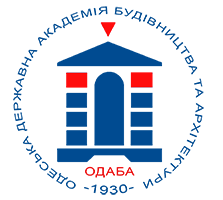 БІБЛІОГРАФІЧНИЙ ПОКАЖЧИКПРАЦІ ВЧЕНИХ ОДЕСЬКОЇ АКАДЕМІЇ БУДІВНИЦТВА ТА АРХІТЕКТУРИ(1990р. - початок 2020р.)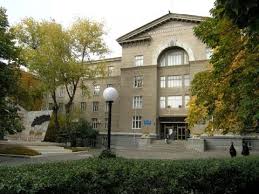 Одеса 2020р.ПРАЦІ ВЧЕНИХ ОДЕСЬКОЇ АКАДЕМІЇ БУДІВНИЦТВА ТА АРХІТЕКТУРИ (з 1990р. до початку 2020р.): Бібліографічний покажчик / Відп. ред. С.П. Мовчан, авт. – упор. Н.М. Маргіна; ред. кол.: С.П. Мовчан, Н.М. Маргіна, Мехтієва А.А. – Одеса: ОДАБА, 2020. - _____________________________________ Покажчик присвячується до 90 – річчя з дня заснування Одеської Державної академії будівництва та архітектури. В покажжчику зібрані наукові праці викладачів академії, які були подаровані бібліотеці за період з 1990 до середини 2020 року.Добірка призначається для викладачів, аспірантів, магістрів, студентів академії.Від упорядникаЛітература в покажчику описано за існуючими правилами і систематзовано. Покажчик сформовано за алфавітно – хронологічним принципом.-1990-Барданов Ю.М. Напряженное состояние и прочность стержней: Учебное пособие / Ю.М. Барданов. – Киев: Вища школа, 1990. – 40с.Елсуфьев С.А. Современные методы расчета на прочность: Конспект лекций. – Одесса: ОГУ, 1990. – 60с.Кокшарев В.Н., Кучеренко А.А. Тепловые установки: Учебник. – К.: Вища школа, 1990. – 335с.Основы инженерной геодезии: Учебное пособие / Э.А. Могилевский, Е.Н. Медведцкий, В.П. Стукальский, К.Д. Чучупака. – К.: УМК ВО, 1990. – 223с.Столевич А.С. Сооружения систем водоснабжения и канализации: Учебное пособие для специальности «Водоснабжение». – Киев: УМК ВО, 1990. – 159с.Уренев В.П. Основы архитектурного проектирования предприятий общественного питания: Учебное пособие для вузов по специальности «Архитектура». – Киев: Вища школа, 1990. – 189с.-1991-Карпюк В.М. Восстановление и усиление конструкций при техническом перевооружении предприятий: Учебное пособие / В.М. Карпюк, В.С. Дорофеев, В.П. Шупта. – Киев: УМК ВО, 1991. – 99с.Школа А.В. Несущая способность оснований и боковое давление грунтов анизотропных по сопротивлению сдвигу: Учебное пособие. – М.: В/О МТИР, 1991. – 52с.Юрківський Р.Г. Інженерна геодезія: Навчальний посібник / Р.Г. Юрківський. – К.: НМК ВО, 1991. – 218с.-1992- Барданов Ю.М.Ю, Горик О.В. Основи опору матеріалів: Навчалний посібник / Ю.М. Барданов, О.В. Горик. – К.: НМК ВО, 1992. – 120с.Бурлак А.И. и др. Англо- русский словарь строительных терминов / А.И. Бурлак, Д.Г. Бурлак, Л.В. Мазуренко. – К.: Вища школа, 1992. – 230с.Вознесенский В.А., Керш В.Я. Тепломассообмен и основы гидродинамки: Учебно – методические материалы для самостоятельной работы студентов. – Одесса, 1992. – 87с.Обухов Е.В. Выбор параметров оборудования и агрегатных блоков ГЭС, ГАЭС с применением ЭВМ. – К, УМК ВО, 1992. – 87с.Полунин М.М. Гидравлические режимы водяных тепловых сетей: Учебное поособие. – К.: УМК ВО, 1992. – 82с.Щелкунов В.Г. Розрахунок міцності позацентрово стиснутих залізобетонних елементів і пошук варіантів мінімальної вартості: Навчальний посібник для студентів спеціальності ПЦБ. – К.: НМК ВО, 1992. – 88с.-1993-Догадайло А.И. Проектирование оснований и фундаментов: Учебное пособие. – К.: УМК ВО, 1993. – 135с.Догадайло А.І. Проектування осноов і фундаментів: Навчальний посібник. – К., 1993. – 127с.Практикум по охране окружающей среды: Учебное пособие по курсу «Охрана окружающей среды» / Б.И. Медведева, В.И. Жудина, С.В. Красильникова. – К., 1993. – 248с.Яременко О.Ф. Основи теорії пружності/ Навчальний посібник / О.Ф. Яременко, І.Є. Прокопович, З.В. Гойванюк. – К.: 1993. – 147с.-1994-Барданов Ю.М. та ін. Опір матеріалів в прикладах і задачах: Навчальний посібник / Ю.М. Барданов, В.М. Карпюк, Г.О. Кушнарьова; За ред. Ю.М. Барданова. – Одеса, 1994. – 84с.Гершберг Д.С., Катунцевский О.Г. Російсько – український словник (слова та терміни, які зустрічаються при викладанні курсу «Будівельні машини» та «Технологія спорудження будівель»). – Одеса, 1994. – 29с.Дорофєєв В.С. та ін. Розрахунок позацентрово стиснутих залізобетонних елементів з врахуванням пластичних властивостей бетону та арматури: Учбовий посібник / В.С. Дорофєєв, В.О. Ярощук, Р.А. Тимчишина. – К., 1994. – 76с.Камолов Г.Ф. Тепловий розрахунок парових і водогрійних теплогенераторів: Навчальний посібник. – Київ, 1994. – 86с.Мішин А.В. та ін. Спеціальні монтажні роботи. Курсове проектування: Учбовий посібник / А.В. Мішин, В.А. Зедгенідзе, Л.Є. Трофімова та ін. – Одеса: Інженерно – будівельний інститут, 1994. – 48с.Полунін М.М. Гідротепловий та експлуатаційний режим систем водяного опалення: Навчальний посібник, Київ, 1994. – 64с.Практикум з охорони навколишнього середовища: Навчальний посібник / О.І. Мєдвєдєва, В.І. Жудіна, С.В. Красильнікова. – К., 1994. – 232с.Тарасова В.І. Ситуативне вживання англійських граматичних часів в графічних образах (розмовник): Навчальний посібник. – Одеса, 1994. – 51с.Тарасова В.І. Учбовий посібник «Англійська мова для будівельників». – Одеса, 1994. – 55с.Nahmurov A.N. Geodezic control of bildings and construction: Учебное пособие / Нахмуров А.Н. – К., 1994. – 108с.Lyashenko T.V. Elements of Probability Theory and Matematicall Statistics (Элемены теории вероятностей и математической статистики, на английском языке): Учебное пособие. – Киев, 1994. – 64с.-1995-Анісімов К.У. Гідологічні та водопостачальні розрахунки водотоків України: Навчальний посібник. – К., 1995. – 60с.Барданов Ю.М. Розрахунок балок на пружній основі дискретним методом за допомогою персональних комп*ютерів: Навчальний посібник / Ю.М. Барданов, Г.О. Кушнарьова, В.П. Шупта; За ред. Ю.М. Барданова. – одеса,1995.- - 50с.Дербіш Г.В. Навчальний посібник: Теорія та методика тренувальних занять з силового триборства. – Одеса, 1995. – 78с.Догагадайло А.І., Новський О.В. Словник українсько – російських термінів по курсам: Інженерна геологія, механіка грунтів, основи та  фундаменти. – Одеса, 1995. – 48с.Нудельман А.А. Ортогональні системи функцій та їх застосування: Навчальний посібник / А.А. Нудельман.-Одеса: ОДАБА, 1995. – 55с.Теоретична механіка: Статика твердого тіла: Навчальний посібник / К.Р. Коваленко, О.Ф. Макаров, П.Г. Балдук, О.В. Кононов. – Одеса: Гортипографія Одеського управління по друку, 1995. – 67с.-1996-Боровик О.Я. Фізичні основи механіки: Навчальний посібник / О.Я. Боровик. – Одеса, 1996Галаган Л.В. Тесты по специальности строительные материалы в практическом курсе русского языка: Учебное пособие. – Одесса, 1996. – 85с.Добролюбська Г.И. Лизинговая деятельность и возможность ее внедрения в Украине: Учебное пособие. – Одесса: ОГАСА, 1996. – 129с.Дорофєєв В.С. та ін. Будівельні матеріали та проблеми охорони навколишнього середовища / В.С. Дорофєєв, В.І. Жудіна, В.О. Клесников. – Одеса 1996. – 105с.Дорофєєв В.С. та ін. Учбовий посібник: Будівельні матеріали та проблеми охорони навколишнього середовища / В.С. Дорофєєв, В.І. Жудіна, В.О. Колесніков. – Одеса, 1996. – 105с.Практикум з охорони навколишнього середовища. Навчальний посібник до практичних занять і самостійної роботи з курсу «Охорона навколишнього середовища» / В.С. Дорофєєв, В.І. Жудіна. – Київ: ІСДО, 1996. – 105с.Степанюк Г.Н. Обучение языку специальности на материале строительных дисциплин: Учебное пособие для иностранных учащихся строительных специальностей. – Одесса, 1996. – 71с.Стоянов І.М. Захист навколишнього середовища в проектних розробках студентів. Навчальний посібник для виконання курсових та дипломних проектів будівельних спеціальностей. – К.: ІСДО, 1996. – 152с.Тарасова В.И. Ситуативная организация английских видовременных глагольных форм в генеративных моделях: Учебное пособие с использованием ЭВМ, - Одесса, 1996. – 98с.Тарасова В.И. Ситуативное употребление английских грамматических времен в генеративных моделях: Пособие по грамматике с использованием ЭВМ. – Одесса, 1996. – 64с.Тарасова В.І. Ситуативне вживання англійських граматичних часів в граматичних образах: Ч. 2: Навчальний посібник. – Одеса,1996. – 30с.Узун І.О. Розрахунок залізобетонних конструкцій з використанням діаграм формування матеріалів: Навчальний посібник. – Одеса, 1996. – 56с.-1997-Герасимова Д.Л., Токарь В.А. Краткий словарь архитектурных терминов. – Одесса, 1997. – 16с.Катунцевський О.Г. Учбовий посібник: для студентів будівельних вузів: Технологія та механізація будівельних робіт при реконструкції будівель. – Одеса,1997. – 51с.Лакізо А.І., Семчук П.П. Посібник по розрахунку і конструюванню плоских затворів гідротехнічних споруд для студентів стаціонарної і заочної форми навчання. – Одеса, 1997. – 27с.Николова Р.А. Мелиоративные насосные станции. Курсовое проектирование: Учебное пособие. – Одесса, 1997. – 198с.Ніколова Р.О. Меліоративні насосні станції. Курсове проектування: Навчальний посібник. – Одеса, 1997. – 199с.Тарасова В.И. Англо – русский разговорник для всех. – Одесса, 1997. – 69с.Третенков В.М. Дослідження і перевірки геодезичних приладів: Навчальний посібник / В.М. Третенков. – Одеса, 1997. – 60с.-1998-Белявский Ю.Б. Основы метрологии и стандартизации: Учебное пособие. – Одесса, 1998. – 33с.Гвоздиков В.В. Школа А.В. Технические средства для укладки кабельных коммуникаций под водой: Справочное пособие. – Одесса: МАГ ВТ, 1998. – 80с.Графов С.С. Управление инвестиционными проектами: Учебное пособие. – Одесса: ОГАСА, 1998. – 170с.Дорофеев В.С. Технологическая поврежденность строительных материалов и конструкций. – Одесса, 1998. – 168с.Майборда В.Ф. и др. Технологические карты на «Устройство полов жилых и производственных зданий»: Учебное пособие / В.Ф. Мйборода, Ю.В. Белявский, Л.З. Лукашенко. – Одесса, 1998. – 150с.Нахмуров А.Н. Геодезическое обеспечение строительства зданий и сооружений: Учебное пособие. – Одесса: ОГАСА, 1998. – 112с.Нахмуров А.Н. Геодезическое обеспечение строительства зданий и сооружений: Учебное пособие. – Одесса: ОГАСА, 1998. – 112с.Новський О.В. Проектування пальових фундаментів: Навчальний посібник. – Одеса, 1998. – 60с.Школа А.В. та ін. Геомеханіка: Підручник / А.В. Школа, І.П. Зелинський, С.А. Єлсуф’єв. – Одеса: Астропринт, 1998. – 256с.-1999-Барданов Ю.М. Планування самостійної роботи студентів при вивченні опору матеріалів: Навчально – методичний посібник / Ю.М. Барданов, Г.О. Кушнарьова, І.Б. Кас*янова. – Одеса:ОДАБА,1999. – 68с.Дорофеев В.С., Марченко Т.С. Прочность контактов составных конструкций. – Одесса: Город мастеров, 1999. – 150с.Токарь В.А. Композиция в архитектурном проектировании: Учебное пособие. – Одесса: ОГАСА, 1999. – 246с.-2000-Кирилов В.Х Курс теоретичної механіки: Навчальний посібник / В.Х. Кирилов. – Одеса: ОДАБА, 2000. – 261с.Кирилов В.Х., Лещенко Д.Д. Курс теоретической механики. Учебное пособие для высших технических учебных заведений / В.Х. Кирилов, Д.Д. Лещенко. – Одесса: ОГАСА,2000. – 264с.Колесников Л.И. Методы исследований грунтов прирамидальными сваями в сложных грунтовых уловиях: Учебное пособие. – ОГАСА, 2000. – 168с.Латишева Л.П. та ін. Одеська Державна академія будівництва та архітектури, 1930 – 2000 / Л.П. Латишева, О.Е. Лопатто, Л.В. Мазуренко. – Одеса, Астропринт, 2000. – 232с.Митнский В.М., Новский А.В. Основы инжинерных изысканий для строительства: Учебное пособие. – Одесса: ОГАСА, 2000, - 142с.Начертательная геометрия: Практикум / Сост. В.П. Бреднева, А.А. Калинин, М.А. Козлов и др. – Одесса, 2000. – 69с.Осадчий С.С. Гидротехнические сооружения для объектов малого орошения: Учебное пособие. – Одесса: Город маастеров, 2000. – 64с.Оценка технического состояния и усиление железобетонных конструкций: Учебное пособие / Ю.В. Заволока, В.М. Кобринець, М.В. Заволока, Ю.М. Заволока. – Одесса: Город мастеров, 2000. – 292с.Соколовська  Г.М. та ін. Основи теорії та істолрії культури: Навчальний посібник / Г.М. Соколовська, О.Г. Середенко, В.Ю. Пилипенко. – Одеса, 2000. – 153с.Стоянов В.В. Конструирование легких сборных гиперболичесих покрытий: Учебное пособие. – Одесса, 2000. – 165с.Стоянов М.І. Технічні рекомендації по збору, переробці та захороненню відходів пиловловлюючих установок: Навчальний посібник. – Одеса, 2000. – 65с.Стоянов Н.И. Практикум по защите воздушного бассейна: Учебное пособие / Н.И. Стоянов, О.Н. Зайцев, В.В. Афтанюк. – Одесса, 2000. – 57с.Харитонов А.И. Выпускники 55-го: Одесский гидротехнический институт. – Одесса: ОГАСА, 2000. – 163с.-2001-Барданов Ю.М. Практикум по розв’язанню прикладів та задач з опору матеріалів: Навчально – методичний посібник / Ю.М. Барданов, Г.О. Кушнарьова, І.Б. Кас*янова. – Одеса, 2001. – 38с.Бекшаев С.Я. Кинематика. Пособие по изучению курса теоретической механики / С.Я. Бекшаев. – Одесса: ОГАСА, 2001. – 76с.Бреднева В.П. Практикум по черчению для студентов 1 курса контрактной формы обучения / В.Л. Бреднева, А.А. Калинин, М.А. Козлов. – Одесса, 2001. – 34с.Гришин А.В. Дорофеев В.С. Нелинейная динамика конструкций, взаимодействующих с деформируемой средой. – Одесса: Астропринт, 2001. – 136с.Діордієнко Л.Д. Сучасні залізобетонні конструкції: Навчальний посібник. – Одеса: ОДАБА, 2001. – 143с.Зедгенидзе В.А., Мазуренко Л.В. Факультет гидротехнического строительства Одесской государственной академии строительства и архитектуры, 1951 – 2001 / В.А. Зедгенидзе, Л.В. Мазуренко. – Одесса: Город мастеров, 2001. – 86с.Кирилов В.Х., Лещенко Д.Д. Курс теоретичної механіки. Навчальний посібник для студентів вищих технічних навчальних закладів / В.Х. Кирилов, Д.Д. Лещенко. – Одеса: Астропринт, 2001. – 264с.Козлов М.А. Начертательная геометрия в примерах и задачах. Темы: Чертеж точки. Чертеж прямой линии: Учебное пособие. – Одесса, 2001. – 26с.Козлов М.А. Полиспастные системы. Перспективы развития и применения в технике и строительстве: Учебное пособие. – Одесса: ОГАСА, 2001. – 86с.Мішутін А.В. Архітектура будівель та споруд: Архітектурні конструкції: Навчальний посібник. – Одеса: Астропринт, 2001. – 136с.Нелюбов В.А. Санитарно – техническое оборудование зданий: Учебное пособие. – Одесса, 2001. – 150с.Скрябінська Т.Ф. Економіка будівництва. Опорний конспект лекцій: Навчальний посібник. – Одеса, 2001. – 143с.Стоянов Н.И. Учебное пособие по выполнению курсовой работы по дисциплине «Инженерные методы эколого – экономического обоснования проектов системы ТГС и В. – Одесса: Город мастеров, 2001. – 80с.Яременко А.Ф., Балдук П. Механика материалов и конструкций: Учебное пособие. – Одесса: Внешрекламсервис, 2001. – 254с.Яременко А.Ф., Балдук П.Г. Механика материалов и конструкций: Учебное пособие для студентов высших учебных заведений А.Ф. Яременко, П.Г. Балдук. – Одесса: «Внешрекламсервис», 2001. – 254с.Яременко А.Ф., Балдук П.Г. Механика материалов и конструкций: Учебное пособие / А.Ф. Яременко, П.Г. Балдук. – Одесса: Внешрекламсервис, 2001. – 254с.-2002-Барабаш І.В. Механохімічна активація минеральних в*яжучих речовин: Навччальний посібник. – Одеса: Астропринт, 2002. – 100с.Вітвицька Є.В. Акустика залів: Навчальний посібник. – Одеса, Астрропринт, 2002. – 144с.Герасимова Д.Л. Иллюстрированный словарь архитектурных и искусствоведческих терминов. – Одесса: Друк, 2002. – 144с.Дібров А.С. Розміщення продуктивних сил та регіональна економіка  України: Підручник. – Одеса: Знання та вміння, 2002. – 296с.Довгань И.В., Сафранов Т.А. Основы экологической химии: Учебное пособие для самостоятельной работы студентов / И.В. Довгань, Т.А. Сафранов. – Одесса, 2002. – 62с.Дорофеев В.С. и др. Использование продуктов сжигания твердых бытовых отходов в строительстве / В.С. Дорофеев, В.И. Жудина, О.Ф. Майстренко. – Одесса: Город мастеров, 2002. – 135с.Заволока М.В. Монолітне домобудування: Навчальний посібник. – Одеса: ОДАБА, 2002. – 223с.Заволока Ю.В., Мазуренко Л.В. Выпускники 1957 года ОИСИ – ОГАСА: 45 лет / Ю.В. Заволока, Л.В. Мазуренко. – Одесса: Астропринт, 2002. – 240с.Калинин А.А. Начертательная геометрия в примерах и задачах: Тема: Плоскость: Учебное пособие. – Одесса: ОГАСА, 2002. – 15с.Козлов М.А. Начертательная геометрия в примерах и задачах. Тема: Способы преобразования чертежа: Учебное пособие. – Одесса: ОГАСА, 2002. – 14с.Козлов М.А. Начертательная геометрия в примерах и задачах. Тема: Чертеж  точки. Чертеж прямой линии: Учебное пособие. – Одесса: ОГАСА, 2002. – 18с.Кочкин М.М. Газоснабжение промышленных и коммунальных предприятий: Учебное пособие. – Одесса: ОГАСА, 2002. – 158с.Кочкін М.М. Газопостачання виробничіх та комунальних підприємств: Учбовий посібник. - Одеса, 2002. – 158с.Николова Р.А. Гидравлические и аэродинамические машины: Учебное пособие. – Одесса: ОГАСА, 2002. – 210с.Омельченко М.Я. Навчальний посібник по виконанню курсових і дипломних проектів опалення і вентиляції цехів промислових будинків. – Одеса: Астропринт, 2002. – 180с.Плотніков А.В. Математичне програмування. Загальні поняття і додатки в економіці: Методичний посібник. – Одеса, 2002. – 73с.Польщикова Н.В. Строительство и архитектура Украины до образования Киевского государства: Учебное пособие. – Одесса: Астропринт, 2002. – 160с.Рябов А.В. Вентиляція виробничіх приміщень. – Одеса: Астропринт, 2002. – 152с.Ярошенко В.М. Геодезичне забезпечення будівництва та есплуатації газопроводів: Навчальний посібник / В.М. Ярошенко. – Одеса: Астропринт, 2002. – 198с.-2003-Барабаш І.В., Кучеренко О.А. Технологія бетону: Учбовий посібник. – Одеса: Астропринт, 2003. – 270с.Бекшаев С.Я. Кінематика. Посібник з вивчення курсу теоретичної механіки / С.Я. Бекшаев. – Одеса: ОДАБА, 2003. – 72с.Будівельна механіка у прикладах: Навчальний посібник / О.Ф. Яременко, В.С. Шебанін, М.А. Орлов та ін.; За ред. О.Ф. Яременко. – Одеса, 2003.Добролюбська Г.І. Гроші та кредит: Навчальний посібник. – Одесса: ОДАБА, 2003. – 164с.Дорофеев В.С., Барданов В.Ю. Расчет изгибаемых элементов с учетом полной диаграммы деформирования бетона. – Одесса: ОГАСА, 2003. – 210с.Жудина В.И. Биопозитивное строительство: Учебное пособие. – Одесса: ОГАСА, 2003. – 42с.Козлов М.А. Калинин А.А. Начертательная геометрия в примерах и задачах. Тема: Аксонометрические  проекции: Учебное пособие. – Одесса: ОГАСА, 2003. – 10с.Начертательная геометрия: Краткий конспект лекций для студентов первого курса / В.П. Бреднева, Д.В. Мальцев, В.С. Марченко. – Одесса: ОГАСА, 2003. – 168с.Нєутов С.П. Приклади розв*язання задач по курсу «Опір матеріалів» для студентів заочної форми навчання всіх спеціальностей / С.П. Нєутов, Г.О. Кушнарьова, Н.В. Пушкар. – Одеса: ОДАБА, 2003. – 64с.Основи опору матеріалів: Навчальний посібник / Ю.М. Барданов, В.С. Дорофєєв, Г.О. Кушнарьова, С.В. Петраш. – Одеса, 2003. – 228с.Учебное пособие к практическим занятиям по курсу «Тезнология взведения зданий» / Менейлюк А.И., Трофимова Л.Е. и др. – Одесса: ОГАСА, 2003. – 67с.Харитонов А.И. Управление охраной труда в строительстве: Учебное пособие. – Одесса: ОГАСА, 2003. – 198с.-2004-Догадайло А.И., Новский А.В. Инженерная геология: Конспект лекций. – Одесса: ОГАСА, 2004. – 120с.Жудина В.И. Конспект лекций по теме «Воздушная среда города» по дисциплине «Город. Экология и экологии мониторинг гор. среды». – Одесса: ОГАСА, 2004. – 39с.Жудина В.И., Аксенова И.Н. Конспект лекций по курсу «Основы экологии». – Одесса: ОГАСА, 2004. – 45с.Інженерна геологія. Механіка грунтів, основ та фундаменти: Підручник / М.П. Зоценко, В.І. Коваленко, А.В. Яковлев, Б.В. Швец, О.В. Школа та ін.; Під ред. проф. Л.В. Зоценка. – Полтава, 2004. – 568с.Карпюк В.М. Самостійна робота студентів в практичному курсі опору матеріалів / В.М. Карпюк. – Одеса: МПП «ЕВЕН», 2004. – 170с.Минейлюк А.И. и др. Современные технологии устройства кровельных покрытий из штучных материалов: Учебное пособие / А.И. Минейлюк, Л.Э. Лукашенко, Э.И. Козлюк. – Одесса, 2004. – 80с.Начертательная геометрия: Краткий конспект лекций для студентов 1 курса строительных специальностей / В.П. Бреднева, Д.В. Мальцев, В.С. Марченко, А.А. Калинин. – Одесса: ОГАСА, 2004. – 158с.Оробей В.Ф. Решение задач статики, динамики и устойчивости стержневых систем. Применение методов граничных элементов: Учебное пособие / В.Ф. Оробей. – Одесса, 2004. – 122с.Оробей В.Ф., Ковров А.В. Розв*зання задач статики, динаміки і стійкості стрижньових систем: Вживання методу граничних елементів: Навчальний посібник / В.Ф. Оробей, А.В. Ковров. – Одеса, 2004. – 122с.Прокопенко Е.Е. Учебно – методическое пособие: Культура двигательной активности студентов: Одесса, 2004. – 48с.-2005-Біографія часу: До 60-річчя перемоги у Великій Вітчизняній війні і 75-річчя ОДБА / Гол. ред. В.С. Дорофєєв. – Одеса: ОДАБА, 2005.- 340с.    Блажко А.П. Эколого-мелиоративный мониторинг орошаемых земель: Учебное пособие.-Одесса: ОГАСА, 2005.-284с.   Бредньова В.П. Нарисна геометрія: Конструктивні та прикладні задачі з елементами теорії: Навчальний посібник. Одеса: Астропринт, 2005.-196с.Грабовский П.А. и др. Очистка природных вод: Учебное пособие / П.А. Грабовский, Г.М. Ларкина, В.И. Прогульный. – Одесса: ОГАСА, 2005. – 268с.Загальний курс автомобільних доріг: Навчальний посібник / А.В. Мішутін, Ю.В. Белявський, O.І. Лапіна, А.В. Леонова.-Одеса: Зовнішрекламсервіс, 2005. -172с.Козлов М.А. Начертательная геометрия в примерах и задачах: Учебное пособие / М.А. Козлов, А.А. Калинин.-Одесса: Наука и техника, 2005.-93с. Лисенко В.А. Архитектурные конструкции, реставрация и реконструкция. Диагностика, оценка и методы обследования.: Учебное пособие / В.А. Лисенко, В.Г. Суханов, О.А. Коробко. - Odecca: Optimum, 2005. - 298c.Минейлюк А.И. и др. Современные технологии устройства мягких кровель: Учебное пособие / Минейлюк А.И., Козлюк Э.И., Лукашенко Л.Э. – Одесса: ОГАСА, 2005. – 65с.Мірошніченко А.С. Інженерно – геодезичні роботи в будівництві: Навчальний посібник . – Одеса: ОДАБА, 2005. – 147с.Стоянов В.В. Конструкции из дерева и пластмасс: (курс лекций): Учебник: Часть 1.-Одесса: ОГАСА, 2005,-156с.Суханов В.Г. та ін. Архітектурні конструкції; Ресиаврація; Реконструкція: Діагонстика, оцінка та методи обстежень: Навчальний посібник / Суханов В.Г., Коробко О.О., Лісенко В.А. – Одеса: Оптимум, 2005. – 194с.Шишкин М.И., Бреднева В.П. Начертательная геометрия: Тени: Спецкурс: Краткий конспект лекций. – Одесса: Арх. худ. институт, 2005. – 63с.Яременко А.Ф. и др. Применение метода конечных элементов: Учебное пособие для магистров / А.Ф. Яременко, Е.А. Яременко, А.В. Ковров. – Одесса, 2005. – 119с.Яременко А.Ф. Применение метода конечныхэлементов: Учебное пособие / А.Ф. Яременко, Е.Я. Яременко, А.В. Ковров. – Одесса: ОГАСА, 2005. – 127с.Яременко О.Ф. Розрахунок і проектування залізобетонних куполів: Навчальний поcібник / О.Ф. Яременко, П.Г. Балдук, О.О. Яременко.-Одеса: Евен, 2005.-104с.-2006-Довгань І.B., Жудіна В.I., Шаригін В.М. Збірник практичних робіт з екологічних дисциплін для студентів будівельних вузів: Навчальний посібник / I.B. Довгань, В.I. Жудіна, В.М. -Одеса: ОДАБА, 2006. 163c.Молчанова Ю.В. Факторы, оказывающие влияние на принятие потребительских решений: Учебное пособие. -Одесса: Автограф, 2006. – 148c,Hiколова Р.О. Гідравлічні та аеродинамічні машини: Навчальний посібник.-Одеса: ОДАБА, 2006. -211с.Основы экономической теории: Учебное пособие / Гречановкая, И.В. Бедный, Б.Н. Степанов, Т.Н. Пандас и д.. -Одесса: ОГАСА, 2006.-148с.Петраш В.Д. Теплоснабженне на основе утилизации энергии регулируемого охлаждения вращающейся печи: Монография. Одесса: ВМB, 2006.-280с. 3aйцев O.H. Системы локализации нестационарных тепловых источников на основе аэродинамики закрученных потоков. Одесса: ТЭС, 2006.-181с.Современные технологии устройства кровель: Учебное пособие /А.И. Менейлюк, Л.Э. Лукашенко, Э.И. Козленко и др.-Харьков, ООО«ЭДЕНА», 2006.-288с.Стоянов В.В. Будівельні конструкції із металу, дерева та пластмас: (курс лекцій): Підручник / В.В. Стоянов, Ю.В. Купченко, О.А. Михайлов.-Одеса: Зовнішрекламсервіс, 2006.-191сСтоянов В.В. Конструкции из дерева и пластмасс: (курс лекций): Учебник: Часть 2.-Одесса: Внешрекламсервис, 2006. 136с.-2007-Браилов А.Ю. Компьютерная инженерная графика в среде Т-      FIEX: Преобразования двухмерных моделей изделий: Учебное пособие.-      Киев: Каравелла, 2007.-176с.Волков В.М. Організація інвестеційної діяльності у будівництві/ Є.М. Волков, A.B. Беспалова, B.O.Петров. Одеса: Зовнішрекламсервіс, 2007.-160с.Волков Е.М. Организация  инвестиционной деятельности в строительстве: Учебное пособие,-Одесса, 2007.-178с.Керш В.Я. Енергозберігаючі технології в міському будівництві та господарстві: Навчальний посібник.-Одеса: Астропринт, 2007. 124c.Керш В.Я. Енергозберігаючі технології в міському будівництві та господарстві: Навчальний посібник.-Одеса: Астропринт, 2007. 124c.Кобрінець В.М. Опір стиснутих та згинальних елементів із спадковою неоднорідністю: Навчальний посібник.-Одеса: ОДАБА, 2007, - 158c.Леонова А.В. Виробництво гідротехнічних робіт: Навчальний посібник для індивідуальної самостійної роботи студентів денної та заочної форми навчання.- Одеса: ОДАБА, 2007.-157с.Леонова А.В. Производство гидротехнических работ: Учебное пособие. -Одесса: ОГАСА,2007.-166с.Менейлюк А.И, Современные технологни устройства и ремонта полов: Учебное пособие /А. И. Менейлюк, Л.Э. Лукашенко. -Одеса: OДABA, 2007. - 149c.Реконструкция и интенсификация сооружений водоснабжения и водоотведения: Учебное пособие / А.А. Василенко, П.А.Грабовский, Г.М. Ларкина и др.- Киев- Одесса: КНУБА, ОГАСА 2007. – 307c.Третенков В.М. Дослідження і перевірки геодезичних приладів: Навчальний посібник.-Одеса: ОДАБА, 2007.-197с.-2008-Маркетинг: Навчальний посібник / М.П. Сахацький, Г.М. Замша, Ю.С. Крутій, Л.В. Шинкарук. -Одеса: Пальміpа, 2008.-170с.Петров В.0. Організація виробничо-господарської діяльності будівельних підприсмств: Навчальний посібник / В.О. Пертов, А.В. Беспалов, Д.В. Петров. - Одеса: Зовнішрекламсервіс, 2008. 370с.Семенов С.В. Вентиляція житлових та громадських будинків: Навчальний поcібник.-Одеса: Зовнішрекламсервіс, 2008. 177с.Современные фасадные системы: Учебное пособие / Под ред. А.И. Менейлюка. -Киев «Освита Украины, 2008. -340с.Токарь В.0. Єргономіка в архітектурному середовищі: Навчальний посібник,-Одеса: ОДАБА, 2008.-180с.Тугаенко Ю.Ф. Процессы деформирования грунтов в основании фундаментов, свай и свайных фундаментов: Монография.-Одесса: Астропринт, 2008.-216с.Ширяєва Н.Ю. Практикум з менеджменту: Навчальний посібник для студентів економічного профілю. -Одеса: ОДАБА, 2008.- 94с.-2009-Ващінська О.А. Міські вулиці та дороги: Навчальний посібник. Одеса: ОДАБА, 2009.-138с.Єрмакова С.С. Iнтелектуальна власність з основами інноваційного менеджменту: Навчальний посібник.-Одеса: ВМВ, 2009.-624с.Єрмакова С.С. Психологія проектної діяльності: Навчально-методичний посібник,-Одеса :ВМB, 2009.-304с.Марченко В.С. Інженерна графіка. Курс лекцій для студентів першого курсу будівельних спеціальностей: Навчальний поcібник.- Одеса: Астропринт, 2009-166с. Моргун А.С. Комп'ютерні технології розрахунку фундаментних конструкцій на основі методу граничних елементів: Монографія. Вінниця: ВНТУ, 2009,-162с.Практичний курс бізнесу: Навчальний посібник (збірник вправ, задач, тестів та ситуаційних завдань) / В.Р. Кучеренко, В.П. Марущак, Н.В. Доброва, М.М. Оiпова.Одеса: Пальміра, 2009.-184c.Рогачко С.I. Введення в льодотехніку. -Одеса: ОДАБА, 2009.-83с.Токарь В.А. История усадьбы Сан -Донато / В.А. Токарь, В. Костроменко. Одесса: Друк, 2009.-66с.-2010-Догадайло А.И. Механика грунтов: основания и фундаменты: Учебное пособие / А.И. Догадайло, В.А. Догадайло.- 2-е изд., испр. и доп. - М: ИД «Юриспруденция», 2010.-190с.Єрмакова С.С. Довідник з професійно- педагогічної практики майбутнього викладача вищого технічного навчального закладу: Навчалний посібник.-Одеса; Атлант, 2010.-408с.Зюкін Ю.П. Основи наукових досліджень: Навчальний посібник /Ю.П. Зюкін, Є.В. Клименко, О.C. Чернєва. -Одеса: ОДАБА, 2010. 81c.Клименко Є.В. Зріз кам'яних конструкцій: Монографія / Є.В. Клименко, О.С. Чернєва. Одеса: ОДАБА, 2010,-173с,Клименко Є.В. Технічний стан будівель та споруд: Монографія,- Одеса: ОДАБА, 2010.-282с.Кучеренко В.Р., Кузнєцов Е.А., Карпов В.А., Маркітан О.С. Планування ділового розвитку фірми: Навчальний посібник.-Вид. 2-е, виправлене та перероблене. - Харків: Бурун Книга, 2010.-352с.Кучеренко ВР., Кузнєцов Е.А., Маркітан О.С. Управління проектами в підприємницьких структурах: Навчальний посібник.- Харків: Бурун Книга, 2010.- 272с.Моргун А.С. Будівельна механіка та будівельні конструкції: Навчальний посібник / А.С. Моргун, М.М. Сорока, Вінниця: BHTУ, 2010. -243c.Моргун А.С. Моделювання ефекту взаемодії систе «Будівля -фундамент- основа» числовим методом граничних елементів: Монографія. -Вінниця: ВНТУ, 2010.-132с.Рындин А.С. Живопись: Теория и практика: Учебное пособие. - Одесса: КПОГТ, 2010.-288с.Системна організація будівельного виробництва: Навчальний посібник / В.О Петров, А.В, Беспалов, О.I. Книш, О.О., Койчев,- Одеса: Зовнішрекламсервіс, 2010-278с.Tpeтенков B.M. Математична обробка геодезичних вимірів. Част. I: Основи теорії похибок виміpів: Навчальний посібник.- Одеса: OДАБA, 2010. –- 217c.Яременко О.Ф. Несуча здатність та деформативність залізобетонних стержневих елементів в складному напруженому стані: Навчальний посібник / О.Ф. Яременко, Ю.0. Школа. Одеса: Евен, 2010.-136с.-2011-Аналіз наукових аспектів будівельного матеріалознавства в системі контролю знань: Збірник тестових питань, комплексних завдань і ситуаційних вправ: Навчальний посібник / О.С. Шинкевич, Є.С. Луцків, О.В. Дорофєєв та ін..; За ред.. О.С. Шинкевич. - Одеса: ОДАБА, 2011.-220с.Валкіна О.М. Xімія води та мікробіологія: Навчальний посібник / О.М. Валкіна, С.А. Вернєзі, В.П. Хоружий. -Сімферопіль: ВД «APIAJI», 2011.-246c.Водопроводные сети и сооружения: Учебное пособие / П.А. Грабовский, В.И. Прогульный, А.И. Горобченко, Н.В. Сорока, Н.А. Гуринчик. - Oдecca: OГACA, 2011.- 186c.Захарченко О.В., Сахацький М.П. Структурні зрушення виробничо-господарської діяльності аграрних підприемств в умовах формування і розвитку ринкової економіки. Одеса: вид-во КП ОМД, 2011.-250с.Ковров А.В. Днинамічний розрахунок систем при поперечних коливаннях: Навчальний посібник / А.В. Ковров, Р.Е, Чайковський. - Oдeca, 2011. - 142c.Міжнародні стратегії економічного розвитку: Навчальний посібник / Ю.Г. Козак, В.В. Ковалевський, О.В. Захарченко та ін..- Київ: Освіта України, 2011.-256с.Обстеження і відновлення експлуатаційних якостей залізобетонних конструкцій: Навчальний посібник / В.С. Дорофеєв, Ю.В. Заволока, В.М. Кобрінець, М.В. Заволока та ін.. Одеса: Евен, 2011.-476с.Обстеження і відновлення експлуатаційних якостей залізобетонних конструкцій: Навчальний посібник / В.С. Дорофєєв, Ю.В. Заволока, В.М. Кобринець, М.В. Заволока, Ю.М. Заволока.- Одеса: Евен, 2011.-476c.О развитии строительного комплекса Одессы в послевоенный период (1944-2010)/ Под ред.. П.Н. Чабаненко.-Одесса, Астропринт, 2011.-376с.Основи інженерної геодезії: Навчальний посібник / С.П. Войтенко, Р.Г. Юрковський, Н.Р. Вільданова, I.A. Маліна.- Одеса: ОДАБА, 2011.-213c.Основы инженерной геодезии: Учебное пособие / C.П, Войтенко, Р.Г. Юрковский, Н.Р. Вильданова, И.А. Малина.-Одесса: ОГАСА, 2011.-216c.Пархоменко Л.А., Захарченко О.В. Органзація та ефективність функціонування овочівницьких фермерських господарств,- Одеса: вид - во КП ОМД, 2011.-147с.: з іл.Приклади розрахунку та проектування балкових прогонових будов залізобетонних мостів: Навчальний посібник / О.Ф. Яременко, В.Г. Кваша, Н.О. Яременко, І.О. Твардовський та ін.. -Одеса: Астропринт, 2011.-312с.Производственно-экономические расчеты и моделирование деятельности организации (предприятия): Монография / Е.Д.Крушкин, В.С. Ниценко, О.В. Захарченко.Одесса: «Лерадрук»,2011.– 170c.Сопротивление материалов: Учебное пособие / А.В. Гришин, В.М. Карпюк, Е.Н. Крантовская, Ф.Р.Карпюк. Одесса: ОГАСА, 2011.-209c.Стоянов В.В. Основы научных исследований:(курс лекций): Учебник.- 2-е изд., доп. Одесса: ОГАСА, 2011.-103с.Стукальський В.П. Основи інженерної геодезії: Навчальний посібник / В.П.Стукальський, О.М. Шаргар. -Одеса: ВМB, 2011,- 236c.Сучасні технології в будівництві: Підручник / За ред. О.І. Менейлюка. - 3-е вид, доп. і перероб..-Київ «Освіта Укрaїния, 2011.-534c.Трансформаційні форми суспільного виробництва в Україні. Частина 1. Гіпотези розвитку трансформаційних форм суспільного виробництва / За ред.. В.Р. Кучеренка, О.В. Захарченка, Т.В. - Одеса: «Одеська міська друкарня», 2011.150с.Тугаенко Ю.Ф. Трансформация напряженно-деформируемого состояния грунтов основания и eе учет при проектировании фундаментов: Монография.-Одесса: Астропринт, 2011.-120с.-2012-Будівельні конструкції. Практикум: Навчальний посібник / A.І. Костюк, О.О. Постернак, Н.В. Пушкар, О.Ф. Майстренко.-Одеса: ОДАБА, 2012.-155с.Будівельні конструкції: Навчальний посібник / Є.В. Клименко, В.С. Дорофєєв, О.О. Довженко, А.I. Костюк та ін.. Київ, Видавництво «Центр учбової літератури, 2012.-155с.Будівельні конструкції: Навчальний посібник / Є.В. Клименко, В.С. Дорофєев, О.О. Довженко та ін. - К: Центр учбової літератури, 2012.- 426c.Геодеформації, іх вплив на інженерні спорудн: Навчальний посібник /під ред.. С.И. Войтенко; I.Л. Учитель, В.С. Дорофесв та ін. – Одеса: Астропринт, 2012. 366с.Гідротехнічні та дорожні бетони: Навчальний посібник / Л.Й. Дворкін, О.Л. Дворкін, В.С. Дорофєєв. Мішутін. -Одеса: Евен, 2012.-215c.Грабовский П.А., Ларкина Г.М., Прогульный В.И. Промывка водоочистных фильтров. Дренаж, отвод промывной воды, - Одесса: Оптимум, 2012.- 240с.: с ил.Догадайло А.И. Основания и фундаменты в особых грунтовых условиях: Учебное пособие / А.И. Догадайло, В.А. Догадайло, 2012.- 48c.Дорофеев В.С., Рогачко С.И. Воздействие ветровых волн на гидротехнические сооружения: Учебник / В.С. Дорофеев, С.И. Рогачко.- Одеса: ОГАСА, 2012.-224с.Думанська Л.Б. Українська мова за професійним спрямуванням: Навчально-методичний посібник для самостійної роботи «Українська мова за професійним спрямуванням».-Одеса: ОДАБА, 2012.- 138c.Коваль С.В. Моделирование и оптимизация состава и свойств модифицированных бетонов: Монография. Одесса: Астропринт, 2012.- 420c.Kовальова Г.B. Bища математика: Навчальний посібник. - Oдeca: ОДАБА, 2012. -230c.Ковров А.В. Керівництво до самостійної роботи з опору метеріалів: Навчальний поcібник / А.В. Ковров, С.П. Неутов, Г.О. Кушнарьова. - Oдeca, 2012,-286c.Конструкції залізобетонних перекриттів: Навчальний поcібник / В.С. Дорофесв, Є.В. Клименко, А.І. Костюк, С.В. Баранік, Н.В. Пушкар: Одеська державна академія будівництва та архітектури. Одеса: «ПОЛІГРАФ». 2012.-228с.Конструкції залізобетонних перекриттів: Навчальний посібник / В.С. Дорофєсв, Є.В. Клименко, А.I, Костюк та ін..-Одеса: Поліграф, 2012.-226c.Кучеренко В.Р., Заєць М.А., Захарченко О.В. Кон'юнктура Національної та світової економіки. - Oдeca: вид-во  KП OMД, 2012. – 123c.Mіжнародна макроекономіка: Навчальний посібник / Ю.Г. Козак, Ю.М. Пахомов, Н.С. Логвінова та ін.. К: Центр учбової літератури, 2012.-399с.Фомін В.М, Фоміна I.П., Козаченко Т.О. Курс теоретичної механіки: Навчальний посібник. -Одеса: Поліграф, 2012. -199с.Цубенко В.Л. Історія України: Навчально-методичний посібник. Одеса: Астропринт, 2012.-253с.Чабаненко П.М. Утримання міської забудови: Навчальний посібник. - Oдeca: Acтропринт, 2012. - 135c.-2013-Барабаш Т.I. Повітряні мінеральні в'яжучі речовини: Навчальнии посібник / T.І. Барабаш, О.П. Гнип, В.Я. Керш. -Одеса: ОДАБА, 2013. - 134c.Барабаш Т.I. Повітряні мінеральні в'яжучі речовини: Навчальний посібник / Т.I. Барабаш, О.П. Гнип, В.Я. Керш.-Одеса: ОДАБА, 2013. – 134c.Бекшаев С.Я., Фомін В.М. Основи теорії коливань: Навчальннй посібник.-Одеса: ОДАБА, 2013.-103с.Браилов А.Ю. Инженерная геометрия: Учебник.-Киев: Каравелла, 2013.-455c.Бредньова В.П, Нарисна геометрія: Конструктивні та прикладні задачі з елементами теорії: Навчальний посібник. Одеса: Астропринт, 2013.-196с.Внутренняя отделка зданий: Учебное пособие / А.И. Менейлюк, В.С. Дорофеев, Л.Э. Лукашенко, О.А. Попов. Харьков, 2013.-224с.Вступ до будівельної справи: Навчальний посібник / П.М. Чабаненко, І.В. Барабаш, В.Я. Керш.-Одеса: ОДАБА, 2013.- 190с.Еволюція обертань твердого тіла під дією збурюючих та керуючих моментів сил / Л.Д. Акуленко, Д.Д. Лещенко, А.Л. Рачинська, Я.С. Зінкевич.- Одеса: Одеський національний університет, 2013. -289c.Кадиевская И.А., Каранфилова Е.В. Девиантность творчества в образовании: Монография / И.А. Кадиевская, Е.В. Каранфилова; Одесская гос, академия строительства и архитектуры,-Одесса: «ВМВ», 2013.-208с.: ил.Кадієвська I.А., Нарядько Г.Я. Особистість в соціумі перехідного періоду: Монографія / I.А. Кадієвська, Г.Я. Нарядько; Одеська держ. Академія будівництва та архітектури.- Одеса: ВMВ, 2013.- 151c.: iл.Кадурина А.О. Информационный код архитектуры Одессы в символах: Монография,-Одесса: ФЛП «Фридман А.С», 2013.- 241c.Кадурина А.О. Типы зданий и их символы в архитектуре Одессы: Монография. -Одесса: ФЛП «Фридман А.С. », 2013.-258с.Корицька С.I. Інженерно-геодезичні роботи в будівництві,- Одеса: Зовнішрекламсервіс, 2013.-175с.Кучеренко В.Р. та ін.. Оцінка бізнесу та нерухомості: Навчальний посібник / В.Р. Кучеренко, А.В. Андрейченко, О.В. Захарченко, Н.В. Сментина, В.О. Улибіна, В.С. Ніценко, Л.А. Пархоменко, О.М. Євдокімова, О.В. Ковтун.-Одеса: Видавництво ТОВ «Лерадрук», 2013. – 163c.Кучеренко В.Р. та ін.. Практичний курс бізнесу: Навчальний посібник. (збірник вправ, задач, тестів та ситуаційних завдань) / В.Р. Кучеренко, А.В. Андрейченко, Н.В. Доброва, О.В. Захарченко, М.М. Oсіпова, В.С. Ніценко, Л.А. Пархоменко, І.B. Левандовська. - Видання 2-е, виправлене та доповнене. -Одеса: ТОВ «Лерадрук», 2013.- 130c.Оцінка та управління нерухомістю: Навчальний посібник / В.Р. Кучеренко, М.А. Заєць, О.В. Захарченко, Н.В. Сментина, В.о. Улибіна,-Одеса: Видавництво ТОВ «Лерадрук», 2013.-279с.Проектування атомних електростанцій / В.С. Дорофєєв, Н.В. Пушкар, А.I. Костюк, О.Ф. Майстренко. Одеса: Поліграф, 2013.- 159c.Стукальський В.П. Геодезія: Навчальний посібник / В.П. Стукальський, О.М. Шаргар. Одеса: ВМB, 2013.-560с.Тугаєнко Ю.Ф. Розрахунки основ і фундаментів будівель і споруд у курсовому і дипломному проектуванні: Навчальний посібник / Ю.Ф. Тугаєнко, Т.М. Барчукова, Т.В. Рабоча. Одеса: Астропринт, 2013.- 134c.Управління проектами в підприемницьких структурах: Навчальний посібник / Р.В. Кучеренко, А.В. Андрейченко, О.В. Захарченко та ін.. - Одеса: Лерадрук, 2013.-229с.-2014-Василенко А.А. и др. Реконструкция н интенсификация сооружений водоснабжения и водоотведения: Учебное пособие / А.А. Василенко, П.А. Грабовский, Г.М. Ларкина, А.В. Полищук , В.И. Прогульный. - Kиев - Одесса: KHУCA, OГACA, 2014. – 307c.Дорофєєв В.С. Напружено-деформований стан сталевих каркасів при температурних впливах: Монографія / В.С. Дорофеев, Н.В. Пушкар, В.В. Пашинський.- Одеса: ОДАБА, 2014.-159с.: ил.Захарченко О.B., Кіт Н., Ніценко В.С. Сучасний англо-український- російський словник об'єктів нерухомості: Словник / О.В. Захарченко, Н.В. Кіт, В.С. Ніценко.-Одеса: ТОВ «Лерадрук», 2014. - 360c.Карпюк В.М. Розрахункові моделі силового опору прогінних залізобетонних конструкцій у загальному випадку напруженого стану: Монографія /В.М. Карпюк. Одеса: ОДАБА, 2014.-350с. Клименко Е.В., Крутько Т.А. Работа поврежденных железобетонных колонн: Монография / Е.B. Клименко, Т.А. Крутько. Одесса- OГACA, 2014. -137c.Клименко Е.В., Мустафа Г.М. Поврежденные бетонные сжатые конструкции: работа, расчет: Монография / Е.В. Клименко, Г.М. Мустафа.-Одесса: Одесский национальный университет имени И.И. Мечникова, 2014,-169с.Моделирование и оптимизация композитов: Материалы к международному семинару,посвященному 80-летию B.A.Вознесенского. (Одесса 22- 23 апреля, 2014 год) / Ред. кол.: И.В. Барабаш, В.Н. Выровой, С.В. Коваль и др., Отв. За выпуск С.А. Кровяков. -Одесса: Астропринт, 2014. 268с.Напружено-деформований стан  сталевих каркасів при температурних впливах: Монографія. Одеса: ОДАБА, 2014.-159с.Новский A.B. Известняк-ракушечник. Исследование и использование в качестве основания фундаментов: Монография / А.В. Новский, В.А. Новский, Ю.Ф. Тугаенко. Одеса: Астропринт, 2014.-92c.Петраш В.Д. Теплонаносные системы теплоснабжения: Монография /В.Д. Петраш.-Одесса: «ВМВ», 2014.-556с: ил. Проектування керамзитобетонів з урахуванням рецептурно-технологічних факторів і конструкцій на їх основі для монолітного будівництва: Монографія / В.С. Дорофєєв, А.I. Костюк, I.A. Столевич, О.О. Постернак, Н.В. Пущина.- Одеса: ОДАБА, 2014. -175c.Xоменко  О.І. Технологічні основи монтажу систем тепло- тa холодопостачання з металопластикових труб (за розробками виробників «Неrz» та «Каn»): Навчальний посібник.-Одеса: ОДАБА, 2014.-(ел. варіант).-2015-Архітектурно-конструктивні енргоефективні оболонки будівель та споруд: Навчальний посібник: Архітектурні конструкції, реставрація, реконструкція / В.А. Лісенко, В.Г. Суханов, Ю.0. Закорчемний, С.Е. Верьовкіна. Одеса: "Оptimum",2015. 254с.: iл.- (ел. варіант).Вітвицька Є.В., Бондаренко Д.О. Врахування нормативних параметрів клімату міст України у архітектурному плануванні: Навчальний поcібник / Є.B.Bітвнцька, ДО. Бондаренко // Під ред.. Є.B. Вітвицької; Одеська держ. Академія будівництва та архітектури.- Одеса: ОДАБА, 2015.-261с.: з іл.- (укр.. та рос. мовами).Кадурина А. Символика в архитектурном декоре (на примере г. Одессы): Монография / Антонина Кадурина.Одесса: Астропринт, 2015.-272с.: ил.-2016-Ажаман , І.А, Науково-економічне забезпечення розвитку промислового і цивільного будівництва в сільській місцевості : Монографія. - Одеса : ОДАБА, 2016. - 392с.Блажко, А.П. Еколого - меліоративний моніторинг зрошуваних земель : Навчальний посібник / А.П.Блажко. - Навчальне вид. - Одеса : Астропринт, 2016. - 316с.Васильєва , Н.С. "Вища математика" : Навчальний посібник. - Одеса : ОДАБА, 2016Гара, О.А. Основиметрології і стандартизації в будівництві :Навчальнийпосібник / О.А. Гара; Мін.освіти і науки України. ОДАБА. - Одеса :Поліграф, 2016. - 256с.Дорофєєв, В.С. Основи деформаційно-силової моделі опору залізобетонних конструкцій : Навч.посібник. - Одеса : ОДАБА, 2016. - 245с.Економіка та управління:сучасний стан і перспективи розвитку : Матеріали Міжнародної науково - практичної конференції (Одеса,26 - 27 листопада 2015р.). - Одеса : ОДАБА, 2016. - 127с.Епоян , С.М. Локальна очистка побутових стічних вод в неканалізованих районах : Монографія. - Одеса : ОДАБА, 2016. - 119с.Збірка студентських наукових праць. - О. : ОДАБА, 2016. - 279с.Збірка тез доповідей міжнародної науково-технічної конференції, присвяченої 90-річчю з дня народження професора В.К.Єгупова : "Проблеми теорії і практики сейсмостійкого будівництва" (25-29 жовтня 2016р.). - Одеса : ОДАБА, 2016. - 122с.Карпюк В.М. Деформаційно-силова модель залізобетону : Навчальний посібник. - О. : ОДАБА, 2016. - 476с.Навчальний посібник із дисц. "Геологія і геоморфологія" :  Для студ. ОКР  "Бакалавр" за напрямом 6.080101 "Геодезія, картографія та землеустрій". - Одеса : ОДАБА, 2016. - 182с.Педько, І.А. Неокласична концепція маркетингових інформаційних систем промислових підприємств : Монографія / І.А.Педько. - Одеса : "Астропринт", 2016. - 332с.Сур'янінов, М.Г. Механіка деформівного твердого тіла : минуле і сьогодення : Навчальний посібник / М.Г. Сур'янінов, Є.У. Єньков. - Одеса : ОДАБА, 2016. - 146с.Тігарєва  , Т. Г. «Електротехніка» : Навчальний посібник для студ. будівельних ВНЗ спец. 192 "Будівництво та цивільна інженерія" та 133 "Галузеве машинобудування". - Одеса : ОДАБА, 2016Тігарєва Т.Г. «Електротехніка.Навчальний посібник».- Одеса, ОДАБА,2016-195с.Третенков , В.М. Математичне оброблення геодезичних вимірів : Навч.посібник. - Одеса : ОДАБА, 2016. - 330с.-2017-Бредньова, В.П. "Мистецтво шрифту" : Навчальний посібник : для студентів спец.: 191 "Архітектура та містобудування" 023 "Образотворче мистецтво, реставрація" ОКР "Бакалавр" / В.П.Бредньова, А.О.Перпері, Н.М.Яворська. - Одеса : ОДАБА, 2017. - 128с.Добролюбська, Галина Іванівна Гроші та кредит : Навчальний посібник / Г.І. Добролюбська. - Одеса : ОДАБА, 2017. - 214с.Заврак, Микола Васильович Проектування в системі  AutoCAD : Навч. посібник для студ.спец. 192 "БЦІ" / М.В. Заврак, Г.С. Карнаухова. - Одеса : ОДАБА, 2017. - 172с.Клименко, Євген Володимирович Підсилення залізобетонних конструкцій : Навчальний посібник / Є.В. Клименко, О.О. Постернак, С.А. Кравченко. - Одеса : ОДАБА, 2017. - 177с.Ковальова, Г.В. Вища математика : Навчальний посібник / Г.В.Ковальова. - Одеса : ОДАБА, 2017. - 223с.Курган, П.Г.Прочность и деформациирастянутогобетона : [Монография] / П.Г.Курган, С.П.Курган. - Одесса, 2017.  - (ел. варіант, Д-1629)Лесечко, О.В. Вища математика. Ч.1 : Навчальний посібник / О.В. Лесечко, Т.І. Шевченко. - Одеса : ОДАБА, 2017. - 202с.Селезньова, О.О. Розвиток управління маркетинговою діяльністю будівельних підприємств в Україні : Монографія / О.О. Селезньова. - Одеса : ОДАБА, 2017. - 356с.Сорока, М.М. ANSYS у задачах стійкості плоских стрижневих систем : Навчальний посібник / М.М. Сорока. - Одеса : ОДАБА, 2017. - 141с.Фесік, Людмила Олексіївна Біотехнології комбінованих очисних споруд : Навчальний посібник / Л.О.Фесік, Н.В.Сорокіна. - Наукове вид. - Одеса : ОДАБА, 2017. - 196с.-2018-Вітвицька, Є.В. Розробка енергоефективних планувальних рішень забудови міста з урахуванням клімату : Навчальний посібник / Є.В.Вітвицька. - Одеса : ОДАБА, 2018. - 144 с.Глазирин, В.Л. Основи містобудування : Навчальний посібник / В.Л.Глазирин, Й.В.Шкрабик. - Одеса : ОДАБА, 2018. - 212 с.Інженерна графіка. Навчальний посібник з нарисної геометрії : Для студ. спец. 192 «Будівництво та цивільна інженерія», 133 «Галузеве машинобудування» / А.О.Перпері, В.П.Бредньова, В.В.Думанська, В.С.Марченко. - Одеса : ОДАБА, 2018.  - (ел. варіант, Д-1669)Інфраструктура товарного ринку : Навчальний посібник з дисципліни «Інфраструктура товарного ринку» : Для студентів галузі знань 07 «Управління та адміністрування» / О.М. Гарас, П.Г. Курган, Т.М. Комлєва, І.О. Гарас. - Одеса : ОДАБА, 2018.  - (ел. варіант Д-1748)Лещенко, Д.Д. "Динаміка механічної системи" : Навчальний посібник для студентів вищих технічних навчальних закладів / Д.Д.Лещенко, Т.О.Козаченко. - Одеса : ОДАБА, 2018.  - (ел.варіант, Д-1636)Лещенко, Д.Д. Динаміка механічної системи : Навчальний посібник / Д.Д.Лещенко, Т.О.Козаченко. - Одеса : ОДАБА, 2018. - 123 с.Максименюк, Я.О. "Будівельна фізика".  Навчальний посібник / Я.О.Максименюк, Д.В.Тарасевич. - Одеса : ОДАБА, 2018.  - (ел. варіант, Д-1658)Максименюк, Я.О. Будівельна фізика : Навчальний посібник. Для студ. ОР "Бакалавр" спец. 191 "Архітектура та містобудування" / Я.О.Максименюк, Д.В.Тарасевич. - Одеса : ОДАБА, 2018. - 129 с.Особливості напружено-деформованого стану і розрахунку залізобетонних конструкцій за дії циклічного навантаження високих рівнів : Монографія / В.М.Карпюк, Ю.А.Сьоміна, А.І.Костюк, О.Ф.Майстренко. - Одеса : ОДАБА, 2018. - 237с.Постернак, Олександр Олексійович Несуча здатність та деформативність керамзитобетонних огороджувальних конструкцій : Монографія / О.О.Постернак, С.А.Кравченко, А.І.Костюк. - Наук. вид. - Одеса : ОДАБА, 2018. - 175 с.Сорока, М.М. Розв'язок нелінійних задач будівельної механіки : Навчальний посібник / М.М.Сорока. - Одеса : ОДАБА, 2018. - 203 с.Теоретичні основи формування рекреаційно-оздоровчої сфери в приміській  зоні великих міських поселень : Монографія / В.Д.Олейник, І.А.Педько, С.Г.Хропот, А.М.Іванов. - Одеса : ОДАБА, 2018.  - (ел. варіант, Д-1715)Фомін, В.М. Навчальний посібник "Динамічні моделі для інженерних задач" (спеціальний курс) : Для магістрів денної та заочної форм навчання спец. 192 «Будівництво та цивільна інженерія» / В.М.Фомін, І.П.Фоміна. - Одеса : ОДАБА, 2018.  - (ел. варіант, Д-1662)-2019-Беспалова, А.В. Організація цивільного захисту на суб’єктах господарювання : Навчальний посібник для студ. всіх спеціальностей освітнього ступеня «магістр» з дисципліни «Цивільний захист». / А.В.Беспалова, Д.І.Чукулаєв, В.П.Приступлюк, В.П.Романюк. - Одеса : ОДАБА, 2019.  - (ел. варіант, Д-2067)Виконання магістерських науково-дослідних робіт з використанням експериментально-статистичного моделювання : Навчальний посібник  для студ. спец. 192 «БЦІ» закладів вищої освіти, аспірантів та наукових і інженерно-технічних працівників / О.С.Шинкевич, О.А.Гара, Є.С.Луцкин, Ан.О.Гара. - Одеса : ОДАБА, 2019.  - (ел. варіант, Д-1893)Гілодо, Олександр Юрійович. Металеві конструкції у питаннях та відповідях : Навчальний посібник / О.Ю. Гілодо. - Навч. вид. - Одеса : Астропринт, 2019. - 120 с.Економетрія : Навчальний посібник дл студ. спец. 073 "Менеджмент" і 075 "Маркетинг" денної форми навчання / І.Л.Ковальова, Д.В.Лазарєва, В.М.Мацкул, Д.В.Окара, В.Г.Чернишов, Л.В.Шинкаренко; За ред. В.Г.Чернишова. - Одеса : ОДАБА, 2019. - 424 с.Єньков, Є. У. Чисельні методи розрахунків просторових споруд : Навчальний посібник / Є.У.Єньков, О.М.Чучмай. - Одеса : ОДАБА, 2019.  - (ел.варіант, Д-2124)Колосюк, А.А. .Навчальниий посібник "Технічна документація з нормативної грошової оцінки земель поселень України" / А.А.Колосюк. - Одеса : ОДАБА, 2019. - 126 с.Крутій, Ю.С. Розрахунок систем із східчасто-змінною жорсткістю та з розподіленими параметрами : [Монографія] / Ю.С.Крутій, М.Г.Сур'янінов, О.М.Чучмай. - Одеса : ОДАБА, 2019.  - (ел. варіант, Д-2066)Моделювання і розрахунок очищення води фільтруванням зі швидкістю, що спадає : Монографія / П.О.Грабовський, Н.О.Гурінчик, Н.В.Сорокіна, Л.О.Фесік. - Одеса : ОДАБА, 2019. - 137 с.Молчанова, Ю.В. «Маркетингові комунікації» : Навчальний посібник для підготовки фахівців освітньо-кваліфікаційного рівня бакалавр галузі знань 07 – Управління та адміністрування / Ю.В.Молчанова. - Одеса : ОДАБА, 2019.  - (Каф. менеджменту і маркетингу) . -  (ел. варіант, Д-2056)Навчальний посібник для виконання розділу курсових та дипломних проектів  на тему: "Реабілітаційні центри для дітей з обмеженими можливостями" : Для студ. IV та VI курсів спец. 191 «Архітектура та містобудування»,  ОКР  «бакалавр» та «магістр» / В.П.Уреньов, В.О.Малашенкова, Ю.А.Глінін, О.Є.Богомолов, С.Р.Петровська, Н.С.Захаревська. - Одеса : ОДАБА, 2019.  - (Кафедра архітектури будівель та споруд) . -  (ел. варівнт, Д-2023)Навчальний посібник з дисц. «Технологія будівельного виробництва» : Для студ. ОР "Бакалавр" за спец. 192 – «Будівництво та цивільна інженерія», освітньо-професійної програми - «Промислове і цивільне будівництво» / В.О.Галушко, О.І.Менейлюк, І.М.Бабій, В.І.Данелюк, І.В.Колодяжна. - Одеса : ОДАБА, 2019.  - (Кафедра технології будівельного виробництва) . -  (ел. варіант, Д-2011)Надійність прогінних залізобетонних конструкцій : Монографія / О.А.Агаєва, М.М.Застава, В.М.Карпюк, Є.В.Клименко. - Одеса : ОДАБА, 2019.  - (ел. варіант, Д-2101)Петров, В. М. Вальцьове подрібнююче обладнання : Монографія / В.М.Петров. - Одеса : ОДАБА, 2019. - 228 с.Писаренко, О. М. «Курс фізики. Електромагнетизм, оптика та квантова фізика (англійською мовою)» : Навчальний посібник / О.М.Писаренко. - Одеса : ОДАБА, 2019.  - (ел. варіант, Д-2021)Тігарєва, Т.Г. Електрообладнання у будівництві : Навчальний посібник / Т.Г. Тігарєва. - Навч. вид. - Одеса : ОДАБА, 2019. - 164 с.Civil construction. Optimization of architectural, constructive, organizational and technological decisions = Гражданское сооружение. Оптимизация архитектурных, конструктивных, организационных и технологических решений : Монографія / Ie.Klymenko, O.Menejljuk, L.Cherepashcuk, I.Grynyova, I.Menejljuk, O.Nikiforov ,D.Sayenko. - Riga : Lambert Academic Publishing, 2019. - (англ. мовою).  - (ел. варіант, Д-2070)Higher mathematics / Высшая математика / Вища математика : Textbook / Учебник / Посібник / V.N.Gavdzinski, L.N.Korobova, E.V.Maltseva, A.A.Stekhun. - Odessa : OSACEA, 2019. - (На англ. мові).  - (Department of Higher Mathematics) . -  (el. version, Д-2029)Higher mathematics / Вища математика : Textbook / Підручник / V.N.Gavdzinski, L.N.Korobova? E.V.Maltseva, A.A.Stekhun. - Odessa : OSACEA, 2019. - 176 с.Fomin V.M. / Фомін В.М. Theoretical mechanics: "Statics" = Теоретична механіка: "Статика" : Fjr student of specialisty 192 "Building and Civil Engineering" / V.M, Fomin, I.P. Fomina. - Одеса : ОДАБА, 2019.Fomin V.M. / Фомін В.М. Theoretical mechanics: "Dynamics" / Теоретична механіка: "Динамика". - Одеса : ОДАБА, 2019. - 85 с.  Fomin V.M. / Фомін В.М. Theoretical mechanics: "Kinematics" = Теоретична механіка: "Кінематика" : For students of speciality 192 "Building and Engineering" / V.M. Fomin, I.P. Fomina. - Одеса : ОДАБА, 2019. - 44 с.-2020-Балдук, П. Г. Задачі будівельної механіки у таблицях Excel : Монографія / П.Г.Балдук, В.Ю.Денисенко. - Одеса : ОДАБА, 2020.  - (ел. варіант, Д-2145)Блажко, А.П. Гідрохімічний моніторинг водних ресурсів Північно-Західного Причорномор’я : Навчальний посібник для студентів фахових спеціальностей «Гідротехнічне будівництво, водна інженерія та водні технології» / А.П.Блажко, К.І.Анісімов, В.С.Осадчий. - Одеса : ОДАБА, 2020.  - (ел. варіант, Д-2141)Бурлак Г.М. Практикум з фізики для іноземних слухачів підготовчого відділення. Електрика і магнетизм. Оптика : Навчальний посібник. - Одеса : ОДАБА, 2020. - - (ел. варіант, Д-2193)Бурлак Г.М. Практикум з фізики для іноземних слухачів підготовчого відділення. Механіка. Молекулярна фізика : Навчальний посібник. - Одеса : ОДАБА, 2020. - (ел. варіант, Д-2194)Заволока, М.В. Монолітне домобудування : Навчальний посібник / М.В. Заволока, Ю.М. Заволока, Ю.В.Заволока. - Одеса : ОДАБА, 2020. - 246 с.Марченко, М. В. Експериментальна оцінка будівельних властивостей водонасичених лесових ґрунтів : Монографія / М.В.Марченко, І.І.Мосічева. - Одеса : ОДАБА, 2020.  - (ел. варіант, Д-2129)Мельник, Н.В. Ілюстрований довідник з архітектурних форм з дисц. "Об'ємно-просторова композиція" розділ "Архітектурна тектоніка". Ч. 1. : спец. 191 "АМ" ОР "бакалавр" для практичної та самостійної роботи / Н.В. Мельник, О.В. Романова. - Одеса : ОДАБА, 2020. - 37 с.Механіка підземних споруд : Навчальний посібник / О.Ф.Яременко, А.В.Гришин, Н.О.Яременко, О.О.Яременко; Під ред. О.Ф.Яременко. - Одеса : ОДАБА, 2020.  - (ел. варіант, Д-2139)Навчальний посібник з дисципліни Іноземна мова до практичних занять з англійської мови для студентів спеціальності 191 “Архітектура та містобудування”. Освітній рівень – бакалавр / Кусаковська В. А., Зайцева О. Ю., Мар’янко Я. Г., Картель Т. М., Сивокінь Г. В. / Одеса: ОДАБА, 2020. – 179 с. - (ел. варіант, Д-2202)Осадчий В.С. Економіко-екологічні основи оцінки гідротехнічних споруд, водогосподарських комплексів та водосховищ як об'ктів природокористування : Навчальний посібник. - Одеса : ОДАБА, 2020. - 340 с.Основи загальної хімії: навч. посіб./ С.В. Семенова, В.М. Шаригін, Т.П. Олійник, А.В. Колесников, М.П. Дмитренко, Г.А. Кириленко, О.О. Маковецька. – Одеса: ОДАБА, 2020, - 212с.: - (ел. варіант, Д-2177)Особливості використання земельно-ресурсного потенціалу природоохоронних територій в контексті парадигми сталого розвитку : Монографія / Т.Є.Калина, Н.М.Ступень, О.В.Константінова, Т.Ю.Арзуманян, С.Д.Шушулков; ОДАБА. - Одеса : ОДАБА, 2020.  - (ел. варіант, Д-2174)Перпері А. О. «Креслення» ( викладається іноземним слухачам підготовчого відділення ОДАБА) : Навчальний посібник. - Одеса : ОДАБА, 2020. -(ел. варіант, Д-2184)  Петров, В.М. Фасувально-пакувальне обладнання : Навчальний посібник / В.М.Петров, О.О.Жданов. - Одеса : ОДАБА, 2020.  - (ел. варіант, Д-2158)Третенков В. М. Основи маркшейдерської справи при будівництві підземних гірничих виробок і транспортних тунелів : Навчальний посібник. - Одеса : ОДАБА, 2020. -(ел. варіант, Д-2219)  Fomin V.M. Theoretical mechanics. Course tutorial : Теоретична механіка. Навчальний курс. - Одеса : ОДАБА, 2020. . - (ел. варіант, Д-2205)  